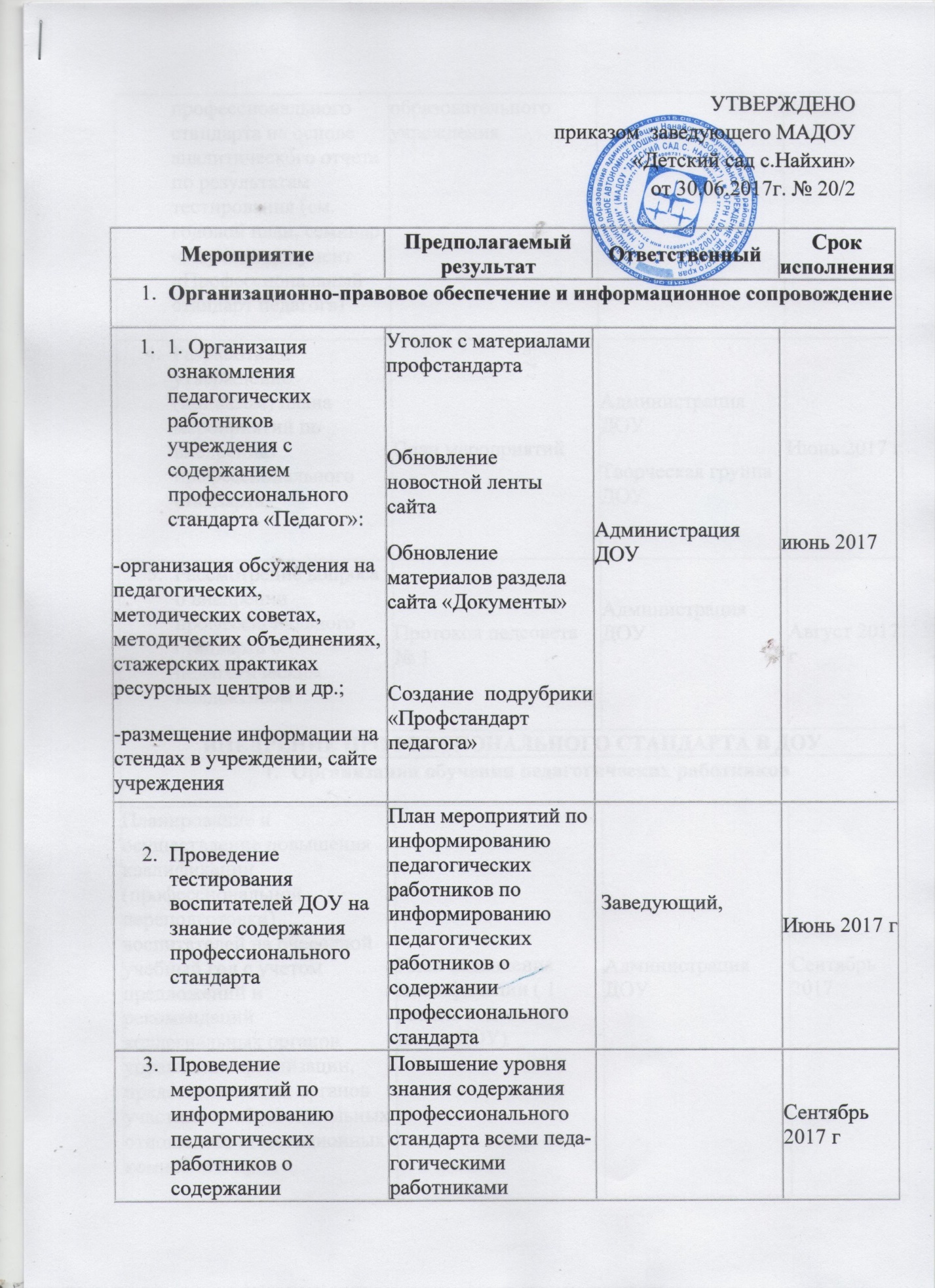  Планируемые результаты1.Создание современной, гибкой системы повышения квалификации педагогов ДОУ.2.Разработка единых, индивидуальных подходов к определению, содержанию повышения квалификации педагогических работников ДОУ.3.Совершенствование учебно–методического сопровождения образовательного процесса.4.Повышение профессионального мастерства педагогов.5. Внедрение современных технологий в образовательный процесс.Проведение мероприятий по информированию педагогических работников о содержании профессионального стандарта на основе аналитического отчета по результатам тестирования (см. годовой план, семинар «Изучаем документ «Профессиональный стандарт педагога)Повышение уровня знания содержания профессионального стандарта всеми педагогическими работниками образовательного учрежденияСентябрь 2017 гРазработка и утверждение (приказом) плана мероприятий по внедрению профессионального стандарта.План мероприятийАдминистрация ДОУТворческая группа ДОУИюнь 2017 гРассмотрение вопроса о внедрении профессионального стандарта с педагогическим коллективомПротокол педсовета № 1Администрация ДОУАвгуст 2017 гВНЕДРЕНИЕ ПРОФЕССИОНАЛЬНОГО СТАНДАРТА В ДОУВНЕДРЕНИЕ ПРОФЕССИОНАЛЬНОГО СТАНДАРТА В ДОУВНЕДРЕНИЕ ПРОФЕССИОНАЛЬНОГО СТАНДАРТА В ДОУВНЕДРЕНИЕ ПРОФЕССИОНАЛЬНОГО СТАНДАРТА В ДОУОрганизация обучения педагогических работниковОрганизация обучения педагогических работниковОрганизация обучения педагогических работниковОрганизация обучения педагогических работниковПланирование и осуществление повышения квалификации (профессиональной переподготовки) воспитателей на очередной учебный год с учетом предложений и рекомендаций коллегиальных органов управления организации, представительных органов участников образовательных отношений, аттестационных комиссий и др.План повышения квалификации ( 1 раздел  годового плана ДОУ)Администрация ДОУСентябрь 20172.Совершенствование методической работы2.Совершенствование методической работы2.Совершенствование методической работы2.Совершенствование методической работы  Консультационная поддержка «Профессиональный стандарт педагога»Педагогические советы, семинары1 раз в квартал2017-2020Участие педагогов в работе семинаров, научно–практических конференциях, муниципальных методических объединенияхЕжегодно,2017-2020Участие педагогов ДОУ  в муниципальных конкурсах («Планета дорожной безопасности» и др.); конкурсах педагогического мастерстваВ соответствии с планом РМК2017-2020гг.Использование в работе инновационной деятельности, способствующей росту проф.компетентностипостоянно3. Аттестация педагогических работников3. Аттестация педагогических работников3. Аттестация педагогических работников3. Аттестация педагогических работниковПерспективное и текущее планирование аттестации педагогов ККСоставление плана аттестации педагогических работников.Консультационная поддержка:-процедура прохождения аттестации на соответствие занимаемой должности;-процедура прохождения аттестации на квалификационную категорию (первую, высшую)План аттестации педагогических работниковЗаявки на проведение квалификационных испытаний и аттестационных процедурАдминистрация ДОУЕжегодно, сентябрьДо 07.12.2017гСоздание и организация деятельности аттестационной комиссии в ДОУ с целью подтверждения соответствия педагогических работников занимаемой должности.Кадровое и организационно-методическое обеспечение деятельности аттестационной комиссии в ДОУАдминистрация ДОУВ течение 2017 уч. года, ежегодноОрганизация и проведение квалификационных испытаний педагогических работниковЭкспертные заключения о соответствии педагогических работников занимаемой должностиАдминистрация ДОУВ течение 2017 учебного годаРассмотрение результатов повышения квалификации, переподготовки педагоговПротокол педсовета № 5Администрация ДОУ;Отчёты педагогов2 полугодие 2018 уч.года4.Повышение уровня профессиональной компетентности педагогов ДОУ4.Повышение уровня профессиональной компетентности педагогов ДОУ4.Повышение уровня профессиональной компетентности педагогов ДОУ4.Повышение уровня профессиональной компетентности педагогов ДОУПроведение педагогическими работниками самооценки профессионального уровняЛист самооценкиАдминистрация ДОУ, творческая группа4квартал 2017-  2018Составление индивидуальных планов профессионального  развития педагогов ДОУ на основе выявленного дефицита компетентностей.Утверждение планов саморазвития педагогов-изучение нормативной и психолого–педагогической литературы-освоение педагогических технологий,выстраивание собственной методической системы-разработка диагностического инструментария-участие в реализации программы развития ДОУ, в методической работе ДОУ-обучение на курсах повышения квалификации-участие в работе творческих. экспериментальных групп, проведение индивидуальной исследовательской работы-обобщение собственного опыта педагогической деятельностиИндивидуальные планы развития педагогов Отчёты педагогов по темам саморазвития, открытыемероприятиясерия занятий;методическая продукция;портфолиособеседованиемастер-класспедагогический проектотчёт о результатах (ходе) экспериментальной, инновационной деятельностипрофконкурсы 2017 -2020 гг.Октябрь каждого года